*请严格按照原格式填写，不要超出版面，谢谢合作。*请严格按照原格式填写，不要超出版面，谢谢合作。*请严格按照原格式填写，不要超出版面，谢谢合作。*请严格按照原格式填写，不要超出版面，谢谢合作。*请严格按照原格式填写，不要超出版面，谢谢合作。*请严格按照原格式填写，不要超出版面，谢谢合作。*请严格按照原格式填写，不要超出版面，谢谢合作。*请严格按照原格式填写，不要超出版面，谢谢合作。*请严格按照原格式填写，不要超出版面，谢谢合作。*请严格按照原格式填写，不要超出版面，谢谢合作。*请严格按照原格式填写，不要超出版面，谢谢合作。*请严格按照原格式填写，不要超出版面，谢谢合作。*请严格按照原格式填写，不要超出版面，谢谢合作。*请严格按照原格式填写，不要超出版面，谢谢合作。*请严格按照原格式填写，不要超出版面，谢谢合作。*请严格按照原格式填写，不要超出版面，谢谢合作。*请严格按照原格式填写，不要超出版面，谢谢合作。*请严格按照原格式填写，不要超出版面，谢谢合作。*请严格按照原格式填写，不要超出版面，谢谢合作。*请严格按照原格式填写，不要超出版面，谢谢合作。*请严格按照原格式填写，不要超出版面，谢谢合作。*请严格按照原格式填写，不要超出版面，谢谢合作。*请严格按照原格式填写，不要超出版面，谢谢合作。*请严格按照原格式填写，不要超出版面，谢谢合作。*请严格按照原格式填写，不要超出版面，谢谢合作。之江实验室Zhejiang Lab之江实验室Zhejiang Lab之江实验室Zhejiang Lab之江实验室Zhejiang Lab之江实验室Zhejiang Lab之江实验室国际青年人才论坛报名表之江实验室国际青年人才论坛报名表之江实验室国际青年人才论坛报名表之江实验室国际青年人才论坛报名表之江实验室国际青年人才论坛报名表之江实验室国际青年人才论坛报名表之江实验室国际青年人才论坛报名表之江实验室国际青年人才论坛报名表之江实验室国际青年人才论坛报名表之江实验室国际青年人才论坛报名表之江实验室国际青年人才论坛报名表之江实验室国际青年人才论坛报名表之江实验室国际青年人才论坛报名表之江实验室国际青年人才论坛报名表之江实验室国际青年人才论坛报名表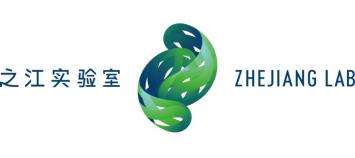 基本资料基本资料基本资料基本资料基本资料基本资料基本资料基本资料基本资料基本资料基本资料基本资料基本资料基本资料基本资料基本资料基本资料基本资料基本资料基本资料基本资料基本资料基本资料基本资料基本资料姓名姓名性别性别性别性别年龄年龄出生日期出生日期出生日期出生日期出生日期 照片 照片民族民族最高学历最高学历最高学历最高学历家庭住址家庭住址 照片 照片联系电话联系电话联络邮箱联络邮箱 照片 照片政治面貌政治面貌宗教信仰宗教信仰 照片 照片紧急联系人紧急联系人与本人关系与本人关系与本人关系联络人电话联络人电话联络人电话联络人电话联络人电话联络人电话联络人电话教育经历（请从本科开始填写）教育经历（请从本科开始填写）教育经历（请从本科开始填写）教育经历（请从本科开始填写）教育经历（请从本科开始填写）教育经历（请从本科开始填写）教育经历（请从本科开始填写）教育经历（请从本科开始填写）教育经历（请从本科开始填写）教育经历（请从本科开始填写）教育经历（请从本科开始填写）教育经历（请从本科开始填写）教育经历（请从本科开始填写）教育经历（请从本科开始填写）教育经历（请从本科开始填写）教育经历（请从本科开始填写）教育经历（请从本科开始填写）教育经历（请从本科开始填写）教育经历（请从本科开始填写）教育经历（请从本科开始填写）教育经历（请从本科开始填写）教育经历（请从本科开始填写）教育经历（请从本科开始填写）教育经历（请从本科开始填写）教育经历（请从本科开始填写）起止年月起止年月起止年月起止年月院校院校院校院校院校是否985/211/双一流大学或学科（如为学科请备注等级）是否985/211/双一流大学或学科（如为学科请备注等级）是否985/211/双一流大学或学科（如为学科请备注等级）是否985/211/双一流大学或学科（如为学科请备注等级）是否985/211/双一流大学或学科（如为学科请备注等级）是否985/211/双一流大学或学科（如为学科请备注等级）专业专业专业专业导师导师绩点
/总绩点绩点
/总绩点绩点
/总绩点所获学位/证书所获荣誉所获荣誉所获荣誉所获荣誉所获荣誉所获荣誉所获荣誉所获荣誉所获荣誉所获荣誉所获荣誉所获荣誉所获荣誉所获荣誉所获荣誉所获荣誉所获荣誉所获荣誉所获荣誉所获荣誉所获荣誉所获荣誉所获荣誉所获荣誉所获荣誉主要学术成果（专利、论文等，可另附页）主要学术成果（专利、论文等，可另附页）主要学术成果（专利、论文等，可另附页）主要学术成果（专利、论文等，可另附页）主要学术成果（专利、论文等，可另附页）主要学术成果（专利、论文等，可另附页）主要学术成果（专利、论文等，可另附页）主要学术成果（专利、论文等，可另附页）主要学术成果（专利、论文等，可另附页）主要学术成果（专利、论文等，可另附页）主要学术成果（专利、论文等，可另附页）主要学术成果（专利、论文等，可另附页）主要学术成果（专利、论文等，可另附页）主要学术成果（专利、论文等，可另附页）主要学术成果（专利、论文等，可另附页）主要学术成果（专利、论文等，可另附页）主要学术成果（专利、论文等，可另附页）主要学术成果（专利、论文等，可另附页）主要学术成果（专利、论文等，可另附页）主要学术成果（专利、论文等，可另附页）主要学术成果（专利、论文等，可另附页）主要学术成果（专利、论文等，可另附页）主要学术成果（专利、论文等，可另附页）主要学术成果（专利、论文等，可另附页）主要学术成果（专利、论文等，可另附页）SCI Q1区论文数SCI Q2区论文数SCI Q2区论文数SCI Q2区论文数SCI Q2区论文数SCI Q3区论文数SCI Q3区论文数SCI Q4区论文数SCI Q4区论文数*论文限本人一作或导师一作本人二作*论文限本人一作或导师一作本人二作*论文限本人一作或导师一作本人二作*论文限本人一作或导师一作本人二作本人承诺：本人对之江实验室国际青年人才论坛报名表全部内容皆已知晓并保证我所提供以及填写的资料均为属实，如有伪造，愿意承担一切法律后果。本人承诺：本人对之江实验室国际青年人才论坛报名表全部内容皆已知晓并保证我所提供以及填写的资料均为属实，如有伪造，愿意承担一切法律后果。本人承诺：本人对之江实验室国际青年人才论坛报名表全部内容皆已知晓并保证我所提供以及填写的资料均为属实，如有伪造，愿意承担一切法律后果。本人承诺：本人对之江实验室国际青年人才论坛报名表全部内容皆已知晓并保证我所提供以及填写的资料均为属实，如有伪造，愿意承担一切法律后果。本人承诺：本人对之江实验室国际青年人才论坛报名表全部内容皆已知晓并保证我所提供以及填写的资料均为属实，如有伪造，愿意承担一切法律后果。本人承诺：本人对之江实验室国际青年人才论坛报名表全部内容皆已知晓并保证我所提供以及填写的资料均为属实，如有伪造，愿意承担一切法律后果。本人承诺：本人对之江实验室国际青年人才论坛报名表全部内容皆已知晓并保证我所提供以及填写的资料均为属实，如有伪造，愿意承担一切法律后果。本人承诺：本人对之江实验室国际青年人才论坛报名表全部内容皆已知晓并保证我所提供以及填写的资料均为属实，如有伪造，愿意承担一切法律后果。本人承诺：本人对之江实验室国际青年人才论坛报名表全部内容皆已知晓并保证我所提供以及填写的资料均为属实，如有伪造，愿意承担一切法律后果。本人承诺：本人对之江实验室国际青年人才论坛报名表全部内容皆已知晓并保证我所提供以及填写的资料均为属实，如有伪造，愿意承担一切法律后果。本人承诺：本人对之江实验室国际青年人才论坛报名表全部内容皆已知晓并保证我所提供以及填写的资料均为属实，如有伪造，愿意承担一切法律后果。本人承诺：本人对之江实验室国际青年人才论坛报名表全部内容皆已知晓并保证我所提供以及填写的资料均为属实，如有伪造，愿意承担一切法律后果。本人承诺：本人对之江实验室国际青年人才论坛报名表全部内容皆已知晓并保证我所提供以及填写的资料均为属实，如有伪造，愿意承担一切法律后果。本人承诺：本人对之江实验室国际青年人才论坛报名表全部内容皆已知晓并保证我所提供以及填写的资料均为属实，如有伪造，愿意承担一切法律后果。本人承诺：本人对之江实验室国际青年人才论坛报名表全部内容皆已知晓并保证我所提供以及填写的资料均为属实，如有伪造，愿意承担一切法律后果。本人承诺：本人对之江实验室国际青年人才论坛报名表全部内容皆已知晓并保证我所提供以及填写的资料均为属实，如有伪造，愿意承担一切法律后果。本人承诺：本人对之江实验室国际青年人才论坛报名表全部内容皆已知晓并保证我所提供以及填写的资料均为属实，如有伪造，愿意承担一切法律后果。本人承诺：本人对之江实验室国际青年人才论坛报名表全部内容皆已知晓并保证我所提供以及填写的资料均为属实，如有伪造，愿意承担一切法律后果。本人承诺：本人对之江实验室国际青年人才论坛报名表全部内容皆已知晓并保证我所提供以及填写的资料均为属实，如有伪造，愿意承担一切法律后果。本人承诺：本人对之江实验室国际青年人才论坛报名表全部内容皆已知晓并保证我所提供以及填写的资料均为属实，如有伪造，愿意承担一切法律后果。本人承诺：本人对之江实验室国际青年人才论坛报名表全部内容皆已知晓并保证我所提供以及填写的资料均为属实，如有伪造，愿意承担一切法律后果。本人承诺：本人对之江实验室国际青年人才论坛报名表全部内容皆已知晓并保证我所提供以及填写的资料均为属实，如有伪造，愿意承担一切法律后果。本人承诺：本人对之江实验室国际青年人才论坛报名表全部内容皆已知晓并保证我所提供以及填写的资料均为属实，如有伪造，愿意承担一切法律后果。本人承诺：本人对之江实验室国际青年人才论坛报名表全部内容皆已知晓并保证我所提供以及填写的资料均为属实，如有伪造，愿意承担一切法律后果。本人承诺：本人对之江实验室国际青年人才论坛报名表全部内容皆已知晓并保证我所提供以及填写的资料均为属实，如有伪造，愿意承担一切法律后果。候选人签字：候选人签字：候选人签字：候选人签字：候选人签字：候选人签字：日期：日期：日期：日期：审核确认审核确认审核确认审核确认审核确认审核确认审核确认审核确认审核确认审核确认审核确认审核确认审核确认审核确认审核确认审核确认审核确认审核确认审核确认审核确认审核确认审核确认审核确认审核确认审核确认审核人签字：审核人签字：审核人签字：审核人签字：审核人签字：审核人签字：日期：日期：日期：日期：另附页：主要学术成果（专利、论文等）、项目经历等